Norris Bank Professional Learning Protocols and Inquiry Cycle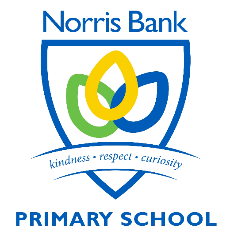 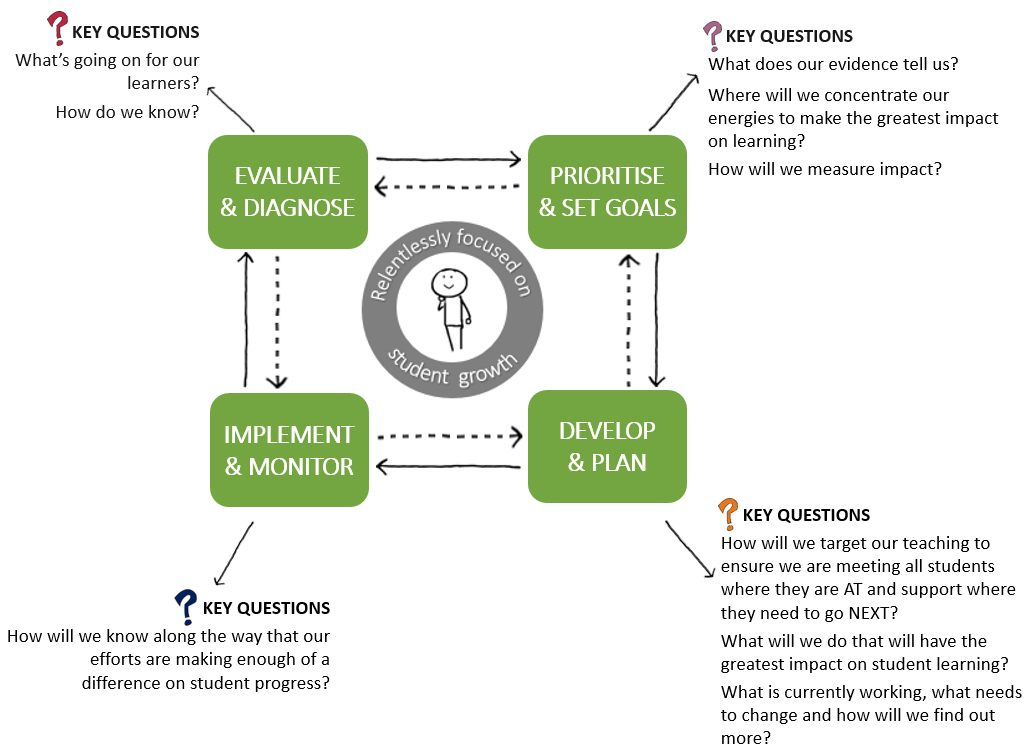 